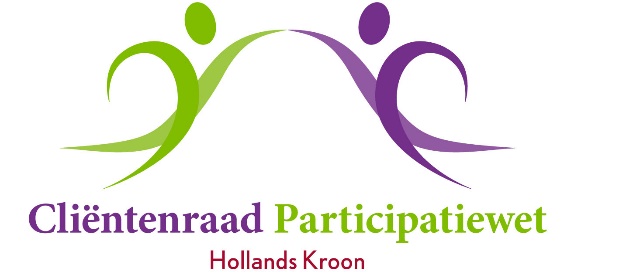 Vergadering  4 december 2018 Aanvang 13.30 uurLocatie:   Kroondomein              Burg. Mijnlieffstraat 1, Anna PaulownaAgenda1.	Opening en mededelingen2.	Vaststellen van de agenda3.	Notulen van 25 september 20184.	Actielijst september 20185.	Adviezen & brieven aan en antwoorden van colleges	07-01	Maatwerkbudget	Reactie college d.d. 10 juli 2018 is reeds toegezonden in de vorige vergadering.	Er moet hierover nog verder bestuurlijk overleg gevoerd . 	07-03	Consequenties digitale gemeente	Nog geen reactie ontvangen (vakantie)	Jaarverslag 2017	Nog geen reactie ontvangen6.	Voorstel berekening vrijstelling gemeentelijke belasting en 	waterschapsbelasting7.	Digitale gemeente: welke problemen worden ondervonden bij het 	invullen van formulieren en het aanvragen van bijstand via de website.	Van alle leden wordt inbreng gevraagd. In december vindt hierover overleg 	plaats tussen het bestuur en het Team CIS.8.	Voorstel inkomen ”vergeten” groepen (uitkering en toeslagen)9.	Voortgang Mobiele Balie10.	Jaarlijks overleg met wethouder Mary van Gent11.	Facebook 12.	Rondvraag13.	Sluiting